Uw medische gegevens thuis bekijken. Hoe doet u dat? Bent u bij de huisarts geweest? Uw huisarts zet uw medische gegevens in zijn computer in uw medische dossier. Bijvoorbeeld:het advies van de huisartsde uitslagen van onderzoek de lijst met uw medicijnenU kunt uw medische gegevens daarna online lezen op uw eigen telefoon of computer. Dat kan nadat u veilig inlogt. U heeft dan meer informatie om samen met ons te praten over uw gezondheid en om een keuze te maken over uw behandeling. Uitslagen kunt u direct inzien.Wilt u de gegevens over uw gezondheid bekijken op internet? U kunt inloggen op [link naar HIS/PGO] Heeft u hulp nodig bij het aanmelden? Neem dan contact met ons op via [contactgegevens praktijk] of [link naar online informatie op website]. Zodra van toepassing: Maakt u gebruik van een persoonlijke gezondheidsomgeving (PGO) met het MedMij-label? In uw PGO kunnen ook de gegevens van de huisarts komen. U kunt hiervoor toestemming geven in uw PGO. [Tip! Om online inzage te verduidelijken, kunnen huisartsen op hun website bij deze tekst ook de flyer en/of animatie van OPEN plaatsen]Suggestie voor beeld (rechtenvrij)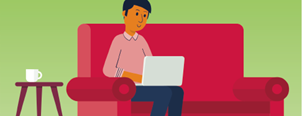 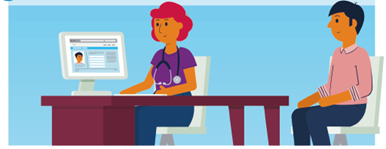 